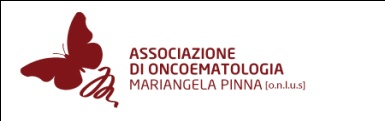                     Giuseppe       e         Maria                 Annunciano il loro matrimonioLa cerimonia avrà luogo a …….. il 13 ottobre 2013Santuario……  ore 11.30Giuseppe e Maria Chiara dopo la cerimonia saranno lieti di salutare parenti e amici al pranzo che si terrà presso il ristorante……..Via Roma                        Via Italia Via  Roma 78                                                      Per conferma                                                33333333/3444488888    Vogliamo condividere  la gioia di questo giorno conl’Associazione di Oncoematologia “ Mariangela Pinna” O.n.l.u.s c/o U.O.C. di Oncologia MedicaVia Enrico  De Nicola, 1407100 Sassari Tel.e Fax 079 2061314E-mail info@associazionemariangelapinna.itwww.associazionemariangelapinna.it                                                                          Cod. Fiscale 92023990903